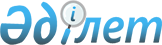 Об утверждении размера предельно допустимых розничных цен на социально значимые продовольственные товары
					
			С истёкшим сроком
			
			
		
					Постановление акимата Кызылординской области от 8 июля 2021 года № 301. Зарегистрировано в Министерстве юстиции Республики Казахстан 9 июля 2021 года № 23380. Прекращено действие в связи с истечением срока
      В соответствии со статьей 8 Закона Республики Казахстан "О регулировании торговой деятельности", приказом исполняющего обязанности Министра национальной экономики Республики Казахстан от 30 марта 2015 года № 282 "Об утверждении правил установления пороговых значений розничных цен на социально значимые продовольственные товары и размера предельно допустимых розничных цен на них" (зарегистрировано в Реестре государственной регистрации нормативных правовых актов за номером 11245) и протоколом заседания комиссии по утверждению размера предельно допустимых розничных цен на социально значимые продовольственные товары от 16 апреля 2021 года № 06-4/2008 акимат Кызылординской области ПОСТАНОВЛЯЕТ:
      1. Утвердить размер предельно допустимых розничных цен на социально значимые продовольственные товары согласно приложению к настоящему постановлению.
      2. Государственному учреждению "Управление сельского хозяйства Кызылординской области" в установленном законодательством порядке обеспечить государственную регистрацию настоящего постановления в Министерстве юстиции Республики Казахстан.
      3. Контроль за исполнением настоящего постановления возложить на заместителя акима Кызылординской области Жаханова Б.Д.
      4. Настоящее постановление вводится в действие по истечении десяти календарных дней после дня первого официального опубликования. Размер предельно допустимых розничных цен на социально значимые продовольственные товары
					© 2012. РГП на ПХВ «Институт законодательства и правовой информации Республики Казахстан» Министерства юстиции Республики Казахстан
				
      Аким Кызылординской области 

Г. Абдыкаликова
Приложение к постановлениюакимата Кызылординской областиот 8 июля 2021 года № 301
№
Наименование социально значимого продовольственного товара
Единица измерения
Размер
Срок
1.
Капуста белокочанная
1 килограмм
85 тенге
90 дней